March 31, 2010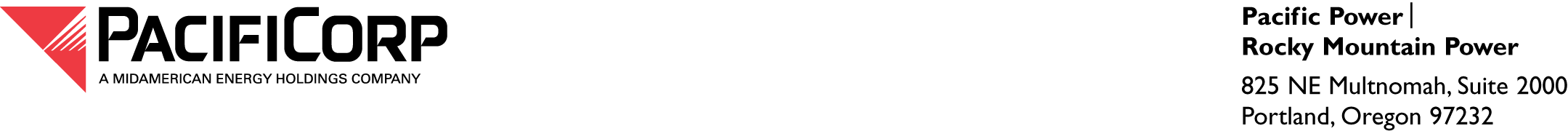  ELECTRONIC FILING AND OVERNIGHT DELIVERYWashington Utilities & Transportation Commission1300 S. Evergreen Park Drive, S.W.P.O. Box 47250Olympia, WA 98504-7250Attn:    David W. Danner	Executive Director and SecretaryRe:	Docket No. UE-10_______	Compliance Filing – Work Plan for 2011 Integrated Resource PlanDear Mr. Danner,Please find enclosed an original and two (2) copies of PacifiCorp’s Work Plan for the 2011 Integrated Resource Plan.  This filing is submitted in accordance with WAC 480-100-238(4).It is respectfully requested that all formal requests regarding this filing be addressed to the following:By E-mail (preferred):		datarequest@pacificorp.comBy regular mail:		Data Request Response Center				PacifiCorp				825 NE Multnomah, Suite 2000				Portland, OR 97232If there are any informal inquiries concerning this filing, please contact Pete Warnken, Manager Integrated Resource Planning at (503) 813-5518 or Cathie Allen, Regulatory Manager, at (503) 813-5934.Sincerely,Andrea L. KellyVice President, RegulationEnclosurecc:	David Nightingale